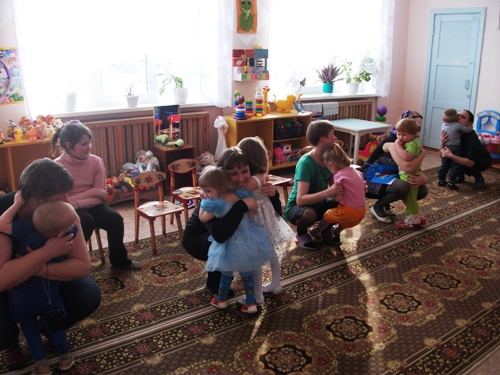 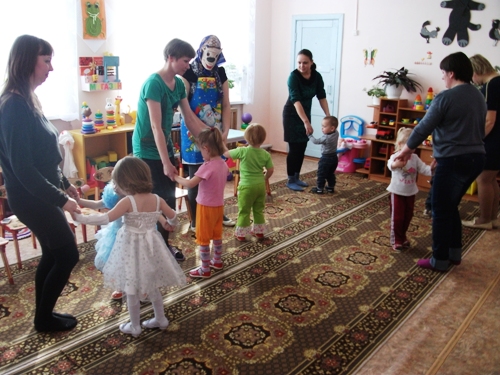 Утренник в младшей группе:«Мама - слово дорогое».


Ребята, посмотрите, как украшен наш зал. (Все рассматривают зал).
Что за праздник мы с тобой
Первым встретили весной?
Спросим  девочек, спросим мальчиков.
И они ответят нам.
Дети (отвечают с помощью воспитателя)
Это праздник наших мам!
Воспитатель:
Давайте споем песню о наших мамочках!
Песня «Как  хочется тебя обнять»
Воспитатель: Девочки и мальчики! Давайте вместе с вами
Спасибо скажем бабушке ,Спасибо скажем маме!
За хлопоты и ласку,За песенку и сказку,
За вкусные ватрушки И новые игрушки!
Мы наших мам и бабушек Поздравим с Женским днем!  Дети читают стихи.1 ребёнок: В день весенний солнечный.Маму поздравляем.Жизни долгой, радостнойОт души желаем.2 ребёнок: В этот день весенний самыйМы хотим поздравить мамуПусть мамуле о любви Напевают соловьи.3 ребенок: Мы наших мам и бабушекПоздравим с женским днем.Для них сегодня веселоСтанцуем и споём.Танец «Ножки да ладошки».(под музыку в зад входит Медведица в платочке в фартуке) 
Медведица.
Здравствуйте, ребятки! Зовут меня Настасья Петровна. Я шла мимо сада и услышала вашу праздничную песнюДай, думаю, загляну в детский сад, спрошу, не видели ли вы моего сыночка, озорного Медвежонка?
Он такой маленький, пушистый, а зовут его Мишутка. 
Дети и воспитатель смотрят по сторонам, но не находят.Воспитатель:
Не огорчайся, Настасья Петровна, найдется твой Мишутка.
Н.П. А что вы здесь делаете, ребятки?
Воспитатель:
У нас праздник — Восьмое марта. Мы поздравляем мам и бабушек с Женским днем.
Н.П. Можно мне остаться на вашем празднике вместе с вами? 
Воспитатель: Конечно, оставайся.
Н.П.: Посмотрите, что у меня есть? Это яркая погремушка моего Мишутки хотите, поиграем с ней? Может быть,  Мишутка услышит нас и прибежит?
Игра с погремушкой.
Н.П.: Где мой медвежонок? Совсем он меня не слушается.А вы, ребята, слушаетесь своих мам? Никогда не убегаете из дома без мамы? Вот какие молодцы!
Воспитатель: Ребята, давайте тоже все вместе поищем Мишутку. Крикнем АУ! (дети кричат вместе с воспитателем и замечают на ширме под кустиком спящего медвежонка)Посмотрите, ребята, кто тут у нас под кустиком спит? Давайте его разбудим!Поиграем, потопаем! (воспитатель берет медвежонка)
Игра «Догонялки с медвежонком». ( проводится 2 – 3раза).
Воспитатель: Ну, Мишутка, ты совсем нас напугал (отдает за ширму). Почему ты от мамы убежал? Она тебя по всему лесу ищет!
Мишутка: Я гулял, играл, мне было так весело, что я не заметил, как заблудился и потерял мамочку!
Как же мне ее теперь найти?
Воспитатель: Я предлагаю тебе, Мишутка, поиграть с ребятами на музыкальных инструментах.А когда мы все заиграем, твоя мама - медведица нас услышит и обязательно придет сюда! Вот тебе барабан, дудочка и бубен. А ребята покажут, как надо играть на этих инструментах.(показывают поочередно игру на барабане пальчиками, на дудочке, на бубне ладошками)Теперь тебе понятно? Тогда начнем!
Игра «Мишутки оркестр»
(из- за двери слышится голос Медведицы- АУ!, Медведица входит в зал).
Н.П.: Что за шум на весь лес! Уж не мой ли это Мишутка с друзьями в бубен стучит?
Мишутка: Мама! Мама моя нашлась! 
Н.П. Мишутка мой нашелся. Я так по тебе скучала.
Мишутка: Мама! Я так долго искал тебя, прости меня, пожалуйста ,что я заигрался и убежал далеко от дома. Я больше не буду далеко убегать, и всегда буду слушаться тебя, моя мамочка! Мамочка, мне так понравилось играть с ребятками, я с ними подружился.
Воспитатель: Да, мы сегодня поздравляем всех мам, бабушек с Женским Днем! А значит сегодня и твой праздник, Настасья Петровна. Ведь ты тоже мама!
Н.П. А на радости такой попляшите- ка со мной!
Воспитатель: Да мы сегодня поздравляем не только мам и бабушек, но и всех девочек! Девочки у нас – просто загляденье! 
Праздник продолжается,
Детки собираются.
Ну-ка, парами вставайте,
пляску начинайте! 

Танец «По  дорожке мы идём» ( Медведица пританцовывает вместе с детьми, хлопает в ладоши).
Н.П.: Ох и молодцы вы, ребята, повеселили на славу. Какой чудесный праздник - Женский день!
За это вам, ребятки принесла я сюрприз, вот вам лукошко с угощениями. Пейте чай и кушайте мои сладости на здоровье!А нам с Мишуткой пора в лес возвращаться! До свидания, ребята! ( машут и уходят).
Воспитатель: ну и нам пора прощаться, Пойдем в группу угощаться.
Мам своих мы поздравляем и от всей души желаем
Быть здоровыми, красивыми и веселыми, счастливыми!